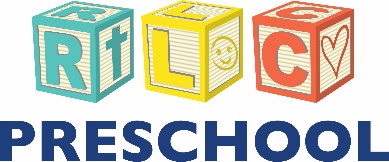 CONSENT TO RELEASE PHOTO/IMAGEDear Parent/Guardian:During the current school year, your child’s image/photograph may be used in the following ways:Posted on our school Shutterfly site, which is a closed, invite-only online websitePosted in print or used in video on RLC’s campusUsed for various marketing materials, which may include but is not limited to RLC’s website, Facebook page, various printed publications, etc.We always refrain from including any personal information about your child, including his/her name or contact information.Please complete and detach the bottom portion of this sheet indicating your level of permission for use of your child’s image.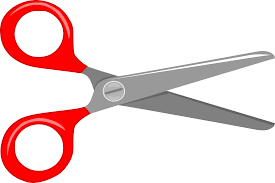 -------------------------------------------------------------------------------------------------------------------------------RELEASE FORMPlease check all that apply below:_____ I/We DO give permission for  __________________________________’s (child’s full              name) image/photograph to be used on Shutterfly._____ I/We DO give permission for  __________________________________’s (child’s full              name) image/photograph to be used on RLC’s Campus._____ I/We DO give permission for  __________________________________’s (child’s full              name) image/photograph to be used in marketing materials._____ I/We DO NOT give permission for  __________________________________’s (child’s full              name) image/photograph to be used in ANY of the sources described above.Parent/Guardian Name:__________________________________________________________Parent/Guardian Signature:_______________________________________________________Date:______________________________